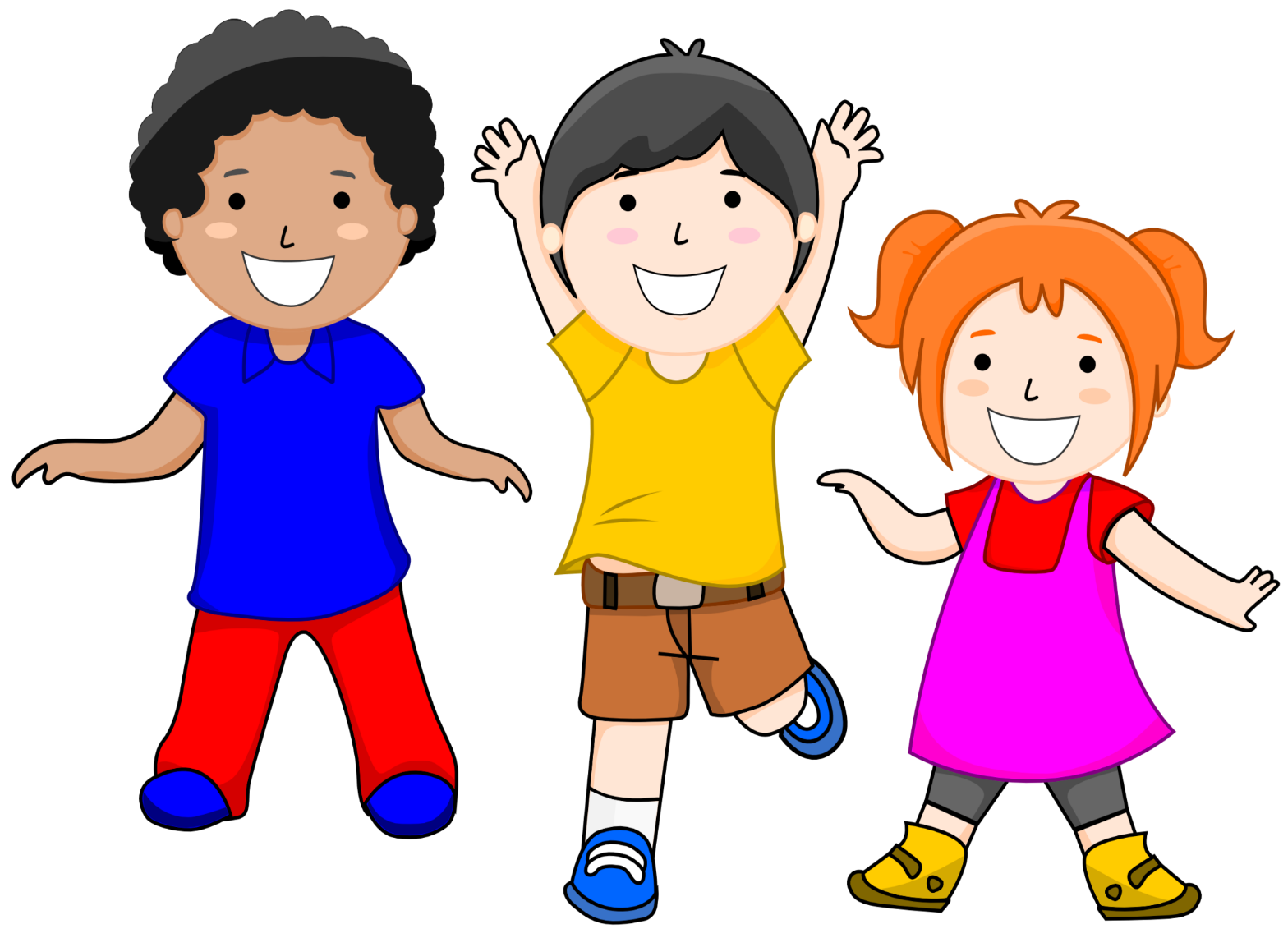 Forord	Bakgrunn for planen.SFO lederene i Målselv kommune så behovet for å ha en felles kvalitetsplan som skal sette fokus på god kvalitet og voksenrollen i sfo. Våren 2015 ble retningslinjer og vedtekter for SFO revidert og lagt fram til politisk behandling.«Kvalitetsplan for SFO 2018 – 2022» skal være:styringsredskap for rektorer, SFO-ledere og ansatteførende for den enkelte SFO`s planer.grunnlag for kompetanseutvikling for ansatte i SFOgrunnlag for samarbeid og informasjon til foreldreInnledningDis – Dyktig –imøtekommende- skapendeMålselv kommunes overordna mål og verdigrunnlag for sfo er:Alle barn i Målselv skal oppleve trygghet og omsorg på sfo og utvikle sin sosiale kompetanse, læring og danning gjennom lek og aktiviteter. Barna skal oppleve tydelige og trygge voksne som leder og som tar ansvar for kvaliteten i all samhandling. SFO skal være et fritidstilbud for alle elever på 1.-4. trinn og til elever med spesielle behov på 5.-7. trinn. SFO skal være noe annet enn skole, det er barnas fritid og de skal ha påvirkningskraft. Det er en unik arena for å gi barn med ulik alder og ulike forutsetninger mulighet til å gjøre ting sammen. SFO skal være en trygg oppholdsplass for barna utover skoletiden og gi barna omsorg og tilsyn, legge til rette for lek, kultur- og fritidsaktiviteter. Det skal også være tilpasset barnas og foreldrenes behov. (Regjeringen.no)SFO bør styrke barnas sosiale utvikling og uformelle læring, og bidra til fysisk utfoldelse og gode matvaner. SFO skal være tilgjengelig for alle barn, fremme deltagelse og medvirkning og oppleves som inkluderende for alle. SFO bør sammen med skolen bidra til helhet og sammenheng i barnas oppvekstmiljø. Samarbeid med foreldre og ressurser i nærmiljøet er viktig i dette arbeidet. 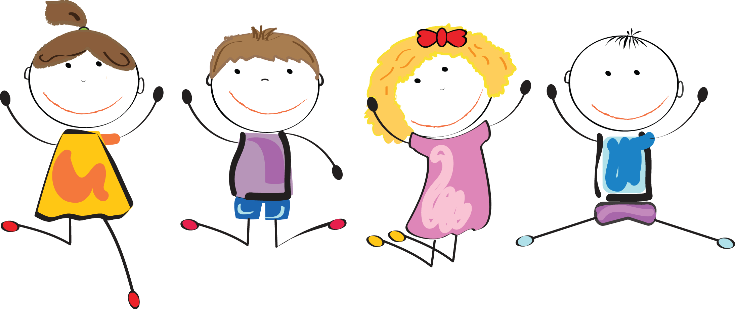 Et godt miljøSFO skal sørge for at barna får et godt miljø som fremmer helse, trivsel og læring. SFO skal videre bidra til å fremme gode sosiale og miljømessige forhold samt forebygge sykdom og skade. Et godt miljø kjennetegnes ved at barna skal bli sett og anerkjent, mangfoldet blir respektert og det er rom for samarbeid, dialog og meningsbrytning. Miljøet skal bidra til inkludering av barn uavhengig av funksjonsnivå og sosiale og kulturell bakgrunn.Verdigrunnlag og utøvelse av voksenrollenFelles normer og regler kan bidra til et bedre og tryggere miljø ved at barna møter forutsigbare voksne på begge arenaer. Utøvelse av voksenrollen gjenspeiler seg i hvordan de ansatte i SFO forholder seg til barna og hvordan de SFO-ansatte forholder seg til hverandre, til foreldre og til personalet. Alle ansatte skal sørge for at barn trives og opplever anerkjennelse i hverdagen på sfo. Rettferdighet er ikke det samme som likhet for alle, rettferdighet er det som er til det beste for det enkelte barn. MedvirkningAktivitetstilbudet i SFO skal planlegges og organiseres slik at det gis mulighet for barns og foreldres medvirkning. Barn har rett til medvirkning i saker som angår deres skolemiljø (jf. Opplæringsloven kapittel 9a). Medvirkning forutsetter god kommunikasjon mellom SFO personalet, barna og foreldrene. 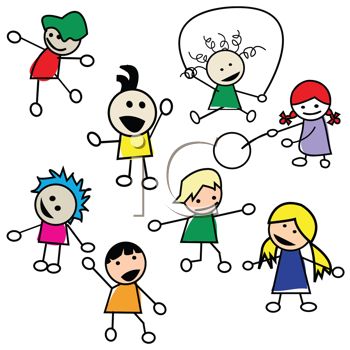 Aktivitetsplikten §9aAktivitetsplikten i korte trekkAlle elever har rett til et trygt og godt skole og sfo miljø som fremmer helse, trivsel og læring. For å sikre elevene denne retten, har skolen en aktivitetsplikt etter oppl. § 9 A-4. Formålet med denne aktivitetsplikten er å sikre at skolene/sfo handler raskt og riktig når en elev ikke har det trygt og godt.Skolens aktivitetsplikt er delt i fem handlingsplikter. Alle som arbeider på skolen har plikt til å følge med, gripe inn og varsle hvis de får mistanke om eller kjennskap til at en elev ikke har et trygt og godt skole/SFO miljø. Skolen/SFO har plikt til å undersøke og sette inn egnede tiltak som sørger for at eleven får et trygt og godt skolemiljø.Tilrettelagte aktiviteterOmfanget av, bredden og variasjonen i SFO tilbudet har betydning for kvaliteten i SFO. SFO hverdagen skal legge til rette for en rekke aktiviteter, og bør blant annet omfatte lek og sosiale læring, fysisk aktivitet og friluftsliv, kulturelle aktiviteter. Innholdet i SFO bør bidra til barnas utvikling og mestring. Det bør utvises varsomhet ved bruk av aktiviteter som kan virke ekskluderende på grunn av ekstrakostnader for foreldrene, krav om personlig utstyr etc.Aktivitetstilbudet ved SFO skal tilrettelegges ut fra barns alder og funksjonsnivå. SFO bør tilstrebe en balanse mellom organiserte, voksenstyrte aktiviteter og fri lek. Det bør tas hensyn til det enkelte barnets behov for forutsigbarhet og deltagelse. De voksne skal bidra til inkludering og tilrettelegging av aktiviteter for barn som ikke finner seg til rette eller som ikke inviteres inn i barnas frie lek. Innhold og fokusområderSFO skal styrke barnas sosiale utvikling og uformelle læring og bidra til fysisk utfoldelse og gode matvaner. SFO skal være tilgjengelig for alle barn, fremmedeltakelse og medvirkning og oppleves som inkluderende for alle.Prioriterte satsingsområder er:Lek som utviklingsarenaKultur, fysisk aktivitet og friluftslivOmsorg og trygghetMat og helseSpråksatsningSFO er en viktig sosial arena, og det er viktig at skolens arbeid med sosial kompetanse videreføres også her (Zippy). For å styrke barns sosiale ferdigheter blir det satt fokus på dette hver eneste dag.Omsorg og trygghet handler om gode relasjoner og forutsigbare rammer. De voksne må møte barna med respekt og anerkjennelse.Kultur er et mangfold av ulike uttrykksformer, tradisjoner, musikk, drama, litteratur, leketradisjoner etc. Det å få skape selv og å få kulturopplevelser sammen med andre, gir samhørighet og er samtidig et godt utgangspunkt for sosiale ferdigheter.Fysisk aktivitet og friluftsliv rommer en rekke aktiviteter. Forskning viser at det både bidrar til fysisk og psykisk helse og har en positiv virkning på barns konsentrasjon, ro og orden.Måltidene i SFO- hverdagen er viktig for et sunt kosthold og god helse. Felles måltider er en fin arena for gode kostvaner og for læring og etablering av gode sosiale samspill.Lek som utviklingsarenaMål Elevene i SFO skal stimuleres til sosial samhandling gjennom ulike aktiviteter og lekeformer. Lekens motiv og mål Leken er elevenes viktigste aktivitet i SFO. Gjennom leken får elevene bearbeidet opplevelser og følelser. Leken gir erfaringer og opplevelser sammen med andre elever. Samtidig får elevene prøve ut ulike roller i leken. I pedagogikken er lek en viktig faktor i elevenes utvikling og læring. • Gjennom leken utvikler eleven seg sosialt, motorisk og mentalt. • Eleven henter innholdet til leken fra det virkelige liv, og leken er en forberedelse til voksenlivet. • Leken er et middel til å utvikle erkjennelse og viten. • Gjennom leken bearbeider eleven problemer og inntrykk som han/hun møter i hverdagen. Fri lek og organisert lek I Målselv skal SFO legge til rette både for fri lek og organisert lek. Så langt mulig skal leken tilrettelegges på elevenes egne premisser. Dette betyr at elevene skal gis tid og rom for fri lek, hvor de kan leke uforstyrret under tilsyn. Samtidig vil de ansatte, i den grad det er nødvendig, organisere lekeaktiviteter der de voksne deltar aktivt med styring og regler for leken. Mange elever trenger styring, regler og voksenveiledning for å kunne leke. De ansatte i SFO må observere og vurdere elevene i begge lekeformene og gripe inn, gi støtte og hjelp når situasjonen tilsier det. Dagsorden ved den enkelte SFO skal være så fleksibel at unødvendig avbrudd i elevenes lek kan unngås.Lek og sosial læringLeken er viktig for barns sosiale og emosjonelle utvikling og kompetanse. Leken har en egenverdi og er grunnleggende livs- og læringsform som har betydning for barnas personlige, sosiale og fysiske utvikling. Tegn på god praksis • De ansatte motiverer, inspirerer og veileder barna slik at alle deltar i leken. • De ansatte har nødvendig kompetanse til å organisere gamle og nye leker/lekeformer. • De ansatte legger til rette for variert fri lek og organisert lek, både ute og inne. • De ansatte tilrettelegger for at funksjonshemmede elever skal kunne delta i leken. • Foresatte opplever at eleven trives i SFO. Kultur, fysisk aktivitet og friluftslivMål: Barna skal få oppleve varierte former for kultur og kreative uttrykk i samvær og samhandling med hverandre.Gjennom lek og aktiviteter skal barna få fysiske utfordringer som utvikler motorikk og utholdenhet.SFO har en viktig rolle som arena for utvikling av kulturell identitet.Barnekulturen er en verden av lek, fantasi, eventyr, sang, musikk, dikt og drøm.Barn skal få oppleve dette både i samspill med andre, men også alene i sin egen verden.Lek og aktivitet setter alle sanser i sving. Fine uteområder og muligheter til turer i skog og mark er arenaer som gir barna gode opplevelser året igjennom.Barn er ofte opptatt av alt som rører seg i naturen, dyr, insekter,planter ol. Natur og miljø er viktigere enn noen gang før. Det erviktig at barn lærer å ta vare på naturen og miljøet og at devoksne er gode ambassadører for akkurat det.Omsorg og trygghet Mål Alle elevene i SFO skal oppleve respekt, tillit og likeverdighet. Elevene skal oppleve tydelige og trygge voksne som leder og tar ansvar for kvaliteten i all samhandling. SFO skal ha • Voksne som gir det enkelte barn konstruktive tilbakemeldinger. • Voksne som snakker og samhandler med barna på en positiv måte. • Voksne som kjenner regler og rutiner. • Voksne som har felles forutsigbare reaksjonsmønstre på situasjoner og handlinger i Barnegruppen.Samspillet mellom barn og voksneDe ansatte i SFO skal være gode modeller for barna gjennom språk og handling, løsninger og væremåter. Dette innebærer at sosial kompetanse er synlig i de voksnes væremåte. Evne til å reflektere over egen praksis og egne holdninger er et viktig element i voksenrollen. Det er viktig at de voksne er oppmerksomt til stede, er imøtekommende og vare overfor elevenes behov og at de bekrefter ønsket atferd. De voksne skal være gode ledere med blikk for hver enkelt elev. De voksne er klare og tydelige i sin kommunikasjon, slik at elevene ikke er i tvil om hva som forventes. Samtidig må det balanseres mellom det å sette grenser og vise omsorg. Tydelig og vennlig. De ansatte i SFO skal hjelpe elevene til å bli mer selvstendige og ta stadig større ansvar for egne holdninger og væremåte. Omsorg gir trygghet Omsorg handler om hvordan mennesker forholder seg til hverandre og hvordan vi viser omtanke for hverandre i hverdagen. De ansatte vil derfor arbeide målrettet for å utvikle elevenes evne til å vise empati og til å samhandle og kommunisere med jevnaldrende og voksne på en konstruktiv, hensynsfull og hensiktsmessig måte.Zippys venner- et skoleprogram for 1.4. trinn som gir økt mestring og bedre læringsmiljø.Programmet er universalt helsefremmede og forebyggende med målsetting om at barn skal lære å mestre dagliglivets utfordringer, støtte andre og rustes til god psykisk helse. Effektstudier fra Norge viser at programmet gir mindre mobbing, bedre inkludering, faglig fungering og et bedre klassemiljø. Målselv kommune har inngått i et samarbeid med "voksne for barn" om å benytte zippys venner. Vi jobber tverrfaglig med zippys venner. Skolehelsetjenesten er kurset og PPT har ansvar for kursing og veiledning. Erfaringene viser at et slikt samarbeid gir en større helhet i forståelsen av barn i både læringssituasjoner og i samspill med sine omgivelser. I tillegg er muligheten til å fange opp elever som strever eller trenger ekstra støtte større ved et slikt samarbeid. SFOène i Målselv har kursing av zippys venner en gang pr år og er med på møter sammen med skoler og PPT. Vi bruker programmet ved behov og følger prinsippene når vi skal løse konflikter sammen med barn slik at vi bruker felles metoder på vår skole. Mat og helseMål: Barna skal få sunne matvaner og god kunnskap om kosthold og helse.Måltidene blir en god arena for læring og etablering av gode sosiale samspill.Måltidene i SFO har som mål å fremme gode kostvaner og helse.I tillegg kan en rekke pedagogiske aktiviteter og mål knyttes til mat og måltider ved å lage mat og få kunnskap om sammenhengen mellom mat, kropp og helse.SFO skal minimum ha ett varmt måltid pr.måned. Målselv kommune ønsker at vi har fokus på fisk, derfor blir det mest fiskeprodukter. I tillegg serveres det frukt hver dag.Språksatsning i SFOVi på SFO skal legge til rette for interesse for språk gjennom lesing og skriving. Dette kan vi gjøre ved å besøke bibliotek og fylle rommene med språklig uttrykk som for eksempel: Lage avis, prosjekter, ha bokstaver og ord synlig i rommene. 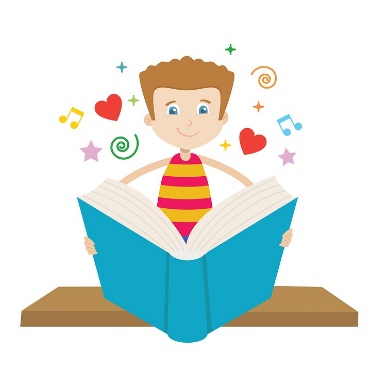 Samarbeid hjem - SFOSamarbeidet med foreldre og foresatte i SFO er viktig for kvaliteten i SFO og for at målene nåes.Tydelig kommunikasjon begge veier, skaper trygghet og setter barnas behov i fokus.Kvalitet i det daglige møtet mellom foreldre og SFO-ansatte er et av de viktigste bidragene her.Det kan også arrangeres egne foreldremøter for SFO ved behov.Foreldre kan også be om samtale om de ønsker det.Hver SFO deler ut informasjon om den enkelte skolefritidsordningen ved skolestart om høsten, dette gjelder nye barn. Det sendes og legges ut informasjon om aktiviteter som skjer på de ulike SFO-ene, eksempelvis månedsplaner. SFO har egen hjemmeside.Brukerundersøkelser gjennomføres for alle SFO-ene hvert annet år. SFO – ledelse I Målselv kommune er skolefaglig rådgiver koordineringsorgan for skolefritidsordningene som eies av kommunen. Siden SFO er knyttet til skolene er rektor administrativ og faglig leder. Skolens samarbeidsutvalg fungerer som samarbeidsutvalg for SFO. SFO skal ha en leder som er daglig administrativ leder, personalansvaret ligger til rektor. Antall assistenter fastsettes etter en nærmere bemanningsplan. Arbeidsoppgaver for daglig leder:Lage plan for virksomheten som skal være klar ved oppstart av nytt SFO-år  Ha daglig personaloppfølging og administrasjon av SFO  Holde nødvendig kontakt med foreldre / foresatte  Samarbeide med og informere skolens administrasjon  Delta i jevnlige møter med rektor  Veilede og samarbeide med assistenteneOvergang barnehage/skole/SFOSFO leder bør være med på overgangsmøter. Vi får da informasjon om barnet og kan tilrettelegge for en god oppstart på SFO. Vi sender også ut velkomstbrev før barnet begynner.  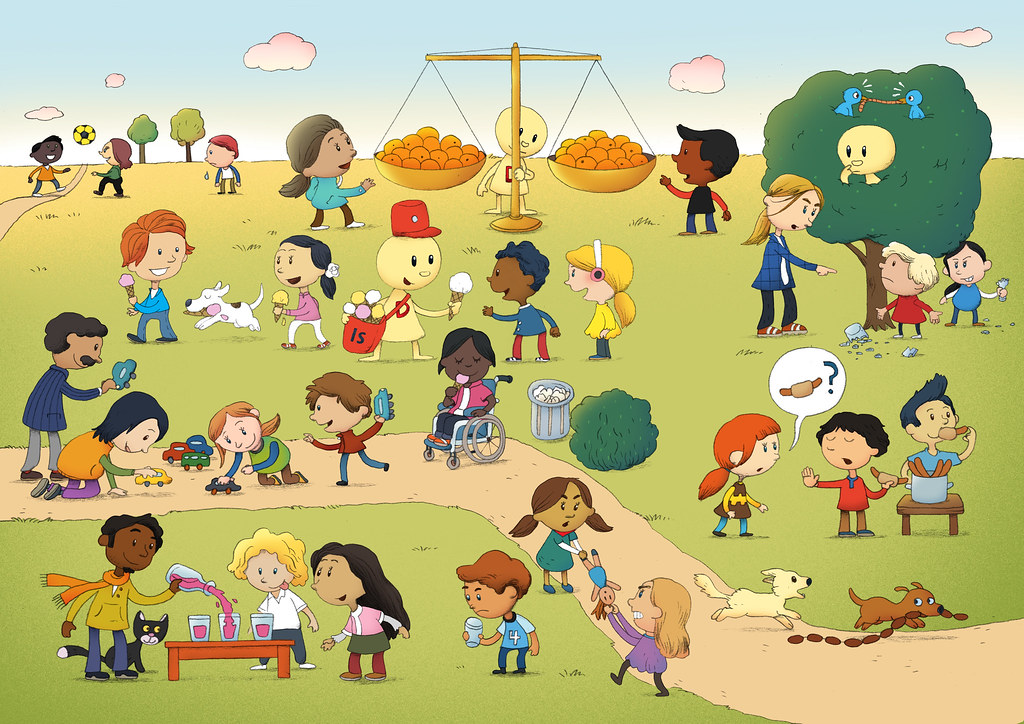 